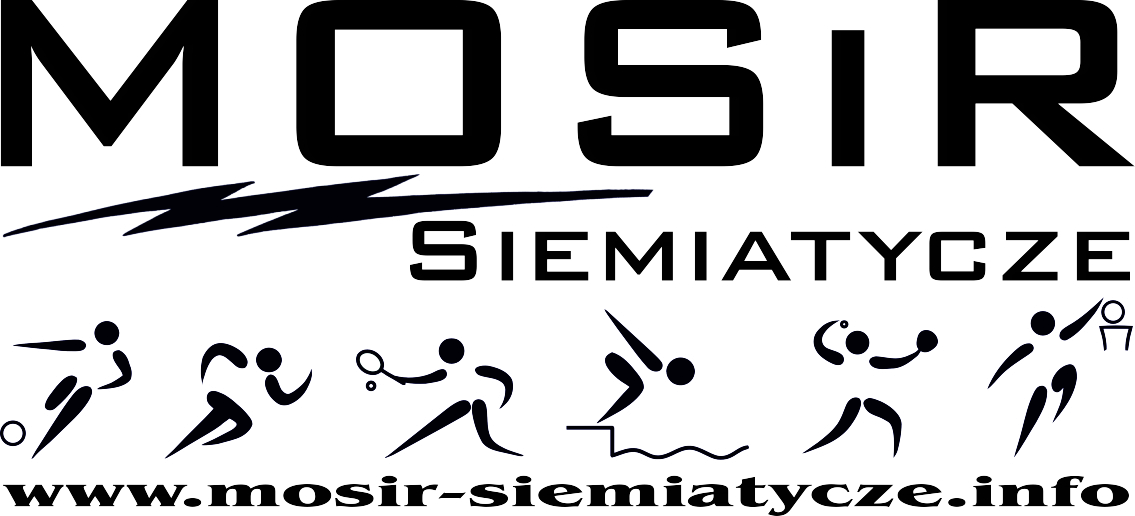 ZGŁOSZENIENazwa zawodów: ………………………………………………………………………………………………………………… * zakreśl właściweImię i nazwisko: ……………………………………………………………………………….Płeć*: kobieta / mężczyznaWiek zawodnika: ……………………………………………………………………………Klub: …………………………………………………………………………………………..Kategoria*: junior / openAdres zamieszkania:Ulica: ……………………………………………………………………………………………Nr domu: ………………………… Nr lokalu:………………………………………………Kod pocztowy: ………………… Miejscowość: ………………………………………Telefon: ………………………………………………………………………………………e-mail: …………………………………………………………………………………………Kontakt w razie wypadku: Imię i nazwisko:…………………………………………………………………………….Telefon: ………………………………………………………………………………………Organizator nie przyjmuje na siebie odpowiedzialności za ewentualne szkody i straty powstałe w stosunku do zawodników i ich mienia, jak również za szkody spowodowane przez zawodnika w stosunku do osób trzecich i ich mienia.Zgodnie z ustawą z dnia 29.08.1997 o ochronie danych osobowych (Dz.U. Nr 133, poz. 883 z późn. zm.) zgadzam się na przechowywanie i przetwarzanie moich danych osobowych do celów związanych z organizacją i promocją imprezy. Znam regulamin zawodów i zobowiązuję się przestrzegać zawarte w nim zapisy.Data: ……………………… Podpis: ………………………………………………………Siemiatycze, .................................... r.O Ś W I A D C Z E N I E   U C Z E S T N I K A  -  O S O B Y   P E Ł N O L E T N I E JJa, niżej podpisany/a, ............................................................................................................... zamieszkały/a ..........................................................................................................................................oświadczam, iż nie mam żadnych przeciwwskazań medycznych do startu w zawodach …………………………………………………………………………………………………………………………………………………………….Jednocześnie oświadczam, że startuję w zawodach na własną odpowiedzialność oraz przyjmuję na siebie odpowiedzialność za ewentualne szkody i straty powstałe w stosunku do zawodników i ich mienia, jak również za szkody i straty spowodowane w stosunku do osób trzecich i ich mienia, a także za ewentualne własne urazy i kontuzje.Oświadczam, że zapoznałem się z regulaminem zawodów i go akceptuję.Oświadczam także, że startuję bez kasku na własną odpowiedzialność i jestem świadom związanego s tym ryzyka. /w przypadku gdy ta adnotacja jest niepotrzebna proszę ją wykreślić/                                                                                                                          ................................................                                                                                                                                     /czytelny podpis/-------------------------------------------------------------------------------------------------------------------------------Siemiatycze, .................................... r.O Ś W I A D C Z E N I E   R O D Z I C A / O P I E K U N A   U C Z E S T N I K A  N I E P E Ł N O L E T N I E G OJa, niżej podpisany/a, ...............................................................................................................zamieszkały/a ...........................................................................................................................................  oświadczam, iż wyrażam zgodę na start mojego niepełnoletniego syna/córki/wnuka/wnuczki*: /imię i nazwisko niepełnoletniego/ .................................................................................................................... w zawodach …………………………………………………………………………………………………………………………………………Jednocześnie oświadczam, że nie posiada on żadnych przeciwwskazań medycznych do udziału w wyżej wymienionej imprezie oraz, że startuje w zawodach na naszą odpowiedzialność oraz przyjmujemy na siebie odpowiedzialność za ewentualne szkody i straty powstałe w stosunku do zawodników i ich mienia, jak również za szkody i straty spowodowane w stosunku do osób trzecich i ich mienia, a także za ewentualne jego/jej urazy i kontuzje.Oświadczam, że zapoznałem się z regulaminem zawodów i go akceptuję.Oświadczam także, że startuje bez kasku na moją odpowiedzialność i jestem świadom związanego s tym ryzyka. /w przypadku gdy ta adnotacja jest niepotrzebna proszę ją wykreślić/*niepotrzebne skreślić                                                                                                             ............................................................                                                                                                            /czytelny podpis rodzica lub opiekuna/